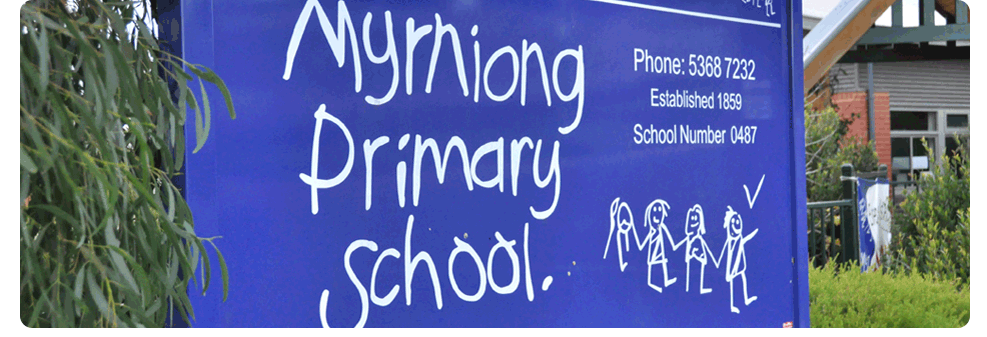 Rationale:Myrniong Primary School’s camping program enables students to further their learning and social skills development in a non-school setting.  Camps may have a cultural, environmental or outdoor emphasis and are an important aspect of the educational programs offered at our school.Aims:To provide all children with the opportunity to participate in a sequential camping program.To provide shared class experiences and a sense of group cohesiveness.To reinforce and extend classroom learnings.To provide a program that delivers skills and knowledge that may lead to a lifelong involvement in worthwhile leisure pursuits.To provide a program that promotes self-esteem, resourcefulness, independence, leadership, judgement, cooperation and tolerance.Implementation:A camp is defined as any activity involving at least one night’s accommodation, including sleep overs at school.The program will be developed sequentially throughout the school.The Principal or their nominee(s) will consider the educational outcome of the camp/excursion as well as the impact on the school for the proposed date.The Principal or their nominee(s) will ensure that for all camp/excursion, transport arrangements, emergency procedures and staffing comply with DEECD guidelines. Refer to: DEECD Excursion PolicyOnce the camp/excursion has been approved all relevant documentation must be completed. This is available from the Principal or their nominee(s). The Assistant Principal will complete the ‘Notification of School Activity’ at: www.eduweb.vic.gov.au/forms/school/sal/enteractivity.asp three weeks prior to the excursion or camp departure date, and ensure relevant details are entered on the daily planner.School Council will ensure that all school camps are maintained at a reasonable and affordable cost, and comply with all Department of Education requirements.Parents / Guardians experiencing financial difficulty, who wish for their children to attend camp, will be required to discuss their individual situation with the Principal.  Decisions relating to alternative payment arrangements will be made by the Principal on a case-by-case basis.School camps are an outdoor education activity and as such, are subject to specific planning and approval guidelines.School Council is responsible for approval of all overnight excursions; camps; interstate and overseas visits; excursions requiring sea or air travel; excursions involving weekends or vacations; and adventure activities.  School Council requires that students only travel on buses fitted with seatbelts.Classroom teachers will be given the first option to attend camps.The school will provide a mobile phone for all camps.Parents /Guardians may be invited to assist in the supervision of school camps. When deciding which parents will attend, the camps committee will take into account –Any valuable skills the parents have to offer. e.g. bus licence, first aid etcThe need to include both male and female parents.The special needs of particular students.Parents / Guardians selected to assist with the camps program will be required to hold a Working with Children Check. Parent / Guardians volunteers may be required to pay the accommodation and meals cost of the camp.Only children who have displayed sensible, reliable behaviour at school will be invited to participate in the camping program.  Parents /Guardians will be notified if a child is in danger of losing their invitation to participate in a camping experience due to poor behaviour at school. If the unsatisfactory behaviour continues, the child will then be excluded from camp.  The decision to exclude a student will be made by the Principal, in consultation with the classroom teacher. Parents / Guardians will be requested to collect their child from camp if their child exhibits behaviour that is considered unacceptable.  The Teacher in Charge, in consultation with the Principal, will make this decision.  Costs incurred will be the responsibility of the parent.Students who damage property whilst on camp will be expected to pay to have the damage repaired All students attending camps must have medical consent forms completed and signedConsideration in planning should include:Safety, Emergency & Risk Management , including BushfiresStudent PreparationStudent Medical InformationSafety Guidelines for Education Outdoors	The principal or their nominee will ensure that full records are submitted to School Council regarding the camp/excursion well in advance of the starting date of the event and that no camp/excursion occurs unless all the formal record keeping has been completed and approved.Procedure:Organisation for the camps is to commence in Term 4 two years before the camp ie Term 4 2014 for 2016, (or at another opportune time if Term 4 is inappropriate)School Council needs to give general approval for the camp and venue by the November meeting of the year that the camp is organisedThe camp organisers will meet as a group with the Finance Manager early in the year to decide payment procedures, organisational procedures, dates etcCamp Leaders are to complete the “Camp Costing Form” and lodge with the Finance Manager soon after the initial meetingCamp organisation details, cost, payment procedures and deposit can now be communicated to the parents. School Council needs to approve these details by the February meetingParents will be expected to pay a non-refundable deposit, the amount will depend on the cost of the campRegular monthly payments will need to be made by the parents of all students going to camp. Parents who fall behind with payments will be advised in writing the outstanding monies owed and requested to meet the debt owing in a timely manner. Two missed payments will render the booking invalid.All payments must be finalised by the end of the calendar month before the campNo refunds will be made 3 months before the camp, as progress payments have been paid to the venue. Students who have booked a place to go must attend except for students leaving the school or medical emergencies.A copy of the medical information form will be kept at school. Attending teachers in charge of the camp, will also take a copy in case of emergency.Excursion/Camp Risk Management Assessment FormSection 1 –Environment Emergency Management Assessment Venue Assessed ________________________ for month of  ______________________Assess each of the following hazards and any others you think relevant and complete charts below:Section 2 General Excursion Risk AssessmentThis form is to be completed as part of the planning process for all excursions.Emergency & Security ManagementLocked Bag OneBlack Rock 3193Phone: 03 9589 6266Fax: 03 9589 0296Email:	esm@edumail.vic.gov.au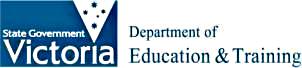 NOTIFICATION OF SCHOOL ACTIVITY(Camps & Excursions)School councils are responsible for ensuring that the activities listed below are thoroughly planned, checked and documented in accordance with Department of Education & Training guidelines for the planning and conduct of camps, excursions and outdoor adventure activities.The information on this proforma will be used to provide initial information to the emergency services during an emergency. If comprehensive information is required during an emergency, schools will be expected to provide it at any time of the day or week from the documentation prepared for the activity which is held by the school.Fax the completed proforma to (03) 9589 0543 three weeks prior to commencing the following:overnight, weekend, interstate, overseas activitiesadventure activitiesnon-adventure activities which, by their nature, location or timing, may be hazardousschool closures, pupil free days, school council holidays, combined sports or cluster daysNotes:An additional sheet listing the actual dates and locations of activities should accompany this form when the same activity is to be repeated on different occasionsThe coordinating school should complete the form for activities involving a group of schoolsDay excursions should be reported if activities are to be conducted by:country schools - beyond the local town/cityrural schools - beyond the local areametropolitan schools - beyond the greater metropolitan area	SCHOOL NAME AND NUMBER:					Number:		School Name:	Myrniong Primary SchoolTYPE OF ACTIVITY:(CAMP, BUSHWALKING, SCHOOL CLOSURE, EXCURSION, OVERSEAS TRIP, ETC.)	DATE OF ACTIVITY:(SEE NOTES)				Commencing:			Concluding:NAME OF VENUE:	PHYSICAL ADDRESS OF VENUE& POST CODE:	                                                                        		Postcode:EMERGENCY TELEPHONE NUMBERS:	Mobile with group:			Venue:IS EMERGENCY TRANSPORT AVAILABLE AT THE VENUE?	Yes:	No:	Map reference:TOTAL NUMBERS:			Students:			Teachers:NAME OF PERSON IN CHARGE:	SIGNATURE OF PRINCIPAL:	ENTER ONLINE (SAL Activities Notification Form)Visit the Emergency and Security Management Website at http://www.sofweb.vic.edu.au/emerg/index.htm for information to assist schools to plan for and manage emergencies and security related incidents.Evaluation:This policy will be reviewed as part of the school’s three-year review cycle.Policy Ratified September 2017Abseiling and Rock Climbing1:1	Rock Face1:10	Others2	Experienced StaffRopes Course1:12	3 students to any one element, 1 participating, 2 spottingNOTE:	No student on any element unless supervisedBase Camping1:10	Residential; canvas1:15	Study: residentialScuba Diving1:8	Pool training1:4	Diving, 2 buddy systemsNOTE:	2 qualified staffBoard Sailing1:3	Beginners1:5	Novice; intermediate; advanced2	Experienced sailorsShooting1:1	New or inexperienced1:5	On the track or mound1:15	Observers or waitingBoats, Small Sailing - (Dinghies, Catamarans)1:8	Enclosed Waters1:6	Open Waters1:4	Open Waters, AdverseSnorkeling1:8	Closed water: pool1:4	Open waterNOTE:	2 qualified staffBushwalking1:5	Overnight1:10	DaySnow Activities1:8	Alpine, Nordic – overnight1:10	Alpine, Nordic – day 1:10	Non-skiingCanoeing1:6	2	Staff membersSurf Activities1:10	Beach1:8	SurfNOTE:	1 teacher/instructor in water and NOTE 1 teacher/ instructor on beach Cycling1:10Swimming1:20	Enclosed pools1:10	Open waterHorse Riding1:1	Basics1:5	Beginners1:8	Semi-experiencedRiding School:1	Experienced teacher with instructor2	Experienced teachers if no instructor or group exceeds 10Water Skiing1:20	Shore1	Student on two at any one time; if highly experienced two may be taken together2	People in boat – driver and observer; one must be staff memberOrienteering1:10	BushBushfiresSevere storms and floodingEarthquakeSchool Bus Accident/Vehicle IncidentMissing StudentMedical Emergencies IncidentsAggressive student behaviourIntrudersInternal fires and smokeSnakes  and other wildlifeOther relevant to camp areaLikelihoodVery HighLikelihoodHighLikelihoodModerateLikelihoodLowLikelihoodLowModerateHighVery HighImpactImpactImpactImpactImpactEnvironmental EmergencyEventRisk Management StrategiesVery high or high likely-hood / very highor high impactVery high or high likely-hood / very highor high impactVery high or high likely-hood / very highor high impactVery high, High and moderate likelihood /Very high, high or moderate impactVery high, High and moderate likelihood /Very high, high or moderate impactVery high, High and moderate likelihood /Very high, high or moderate impactVery high, High and moderate likelihood /Very high, high or moderate impactVery high, High, Moderate or Low likelihood / High and Very High ImpactVery high, High, Moderate or Low likelihood / High and Very High ImpactVery high, High, Moderate or Low likelihood / High and Very High ImpactVery high, High, Moderate or Low likelihood / High and Very High ImpactVery high, High, Moderate or Low likelihood / High and Very High ImpactClass Group:Date:Supervising Teacher:DangersFactors which could lead to each inherent risk eventuatingRisk Management StrategiesStrategies to reduce risksPeopleAttributes people bring to an activity e.g. skills, physical fitness, health, age, fears, numberEquipmentResources that impact on the activity e.g. clothing, footwear, teaching equipmentEnvironmentFactors that impact on the activity e.g. Weather, terrain, waterCritical incident management (emergency procedures) – contact the school for assistance.If a student is lost – ensure all other students and staff are safe.  Follow School Plan What to do if a student is lost on an Excursion or Camp.  Every teacher should have a copy of this in the excursion DISPlan.  If someone is injured – ensure all other students and staff are safe.  Administer first aid or call for an ambulance if more assistance in needed.  Contact the school.  Complete forms upon return to school.Critical incident management (emergency procedures) – contact the school for assistance.If a student is lost – ensure all other students and staff are safe.  Follow School Plan What to do if a student is lost on an Excursion or Camp.  Every teacher should have a copy of this in the excursion DISPlan.  If someone is injured – ensure all other students and staff are safe.  Administer first aid or call for an ambulance if more assistance in needed.  Contact the school.  Complete forms upon return to school.Critical incident management (emergency procedures) – contact the school for assistance.If a student is lost – ensure all other students and staff are safe.  Follow School Plan What to do if a student is lost on an Excursion or Camp.  Every teacher should have a copy of this in the excursion DISPlan.  If someone is injured – ensure all other students and staff are safe.  Administer first aid or call for an ambulance if more assistance in needed.  Contact the school.  Complete forms upon return to school.